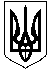 УКРАЇНАМАЛИНСЬКА МІСЬКА  РАДАЖИТОМИРСЬКОЇ ОБЛАСТІР І Ш Е Н Н ямалинської МІСЬКОЇ ради(              сесія восьмого скликання                            пленарне засідання)від                2022             №Про перейменування Малинської загальноосвітньої школи № 5 І-ІІІ ступенів та затвердження Статуту Комунального закладу«Малинський ліцей № 5» Малинської  міської ради,закріплення майна за закладом на праві оперативного управління        Відповідно до Закону України «Про місцеве самоврядування в Україні», ст. 137 Господарського кодексу України, Закону України «Про державну реєстрацію юридичних осіб, фізичних осіб - підприємців та громадських формувань», Закону України «Про державну реєстрацію речових прав на нерухоме майно та їх обтяжень», Закону України «Про освіту», Закону України «Про повну загальну середню освіту», з метою формування спроможної освітньої мережі Малинської міської територіальної громади та приведення у відповідність до вимог чинного законодавства установчих документів закладів освіти, враховуючи рекомендації постійної комісії Малинської міської ради з гуманітарних питань, міська радаВ И Р І Ш И Л А :Перейменувати Малинську загальноосвітню школу № 5 І-ІІІ ступенів на Комунальний заклад «Малинський ліцей № 5»  Малинської міської ради (повне найменування українською мовою), Малинський ліцей № 5 (скорочене найменування українською мовою).     2. Визначити тип закладу загальної середньої  освіти – ліцей.     3. Затвердити Статут Комунального закладу «Малинський ліцей № 5»  Малинської міської ради в новій редакції (додається).4. Привести у відповідність до вимог чинного законодавства відомості щодо Комунального закладу «Малинський ліцей № 5» Малинської  міської ради, що вносяться до Єдиного державного реєстру юридичних осіб, фізичних осіб – підприємців та громадських формувань, а саме:  - засновником є Малинська міська рада (код ЄДРПОУ 26556344,  адреса: 11601, Житомирська  область, Коростенський район, місто Малин, площа Соборна, будинок 6а);- вищим органом управління юридичної особи є Засновник, а виконавчим – Директор;- вид діяльності згідно КВЕД 2010 – 85.31 (загальна середня освіта).5. Керівнику Комунального закладу  «Малинський ліцей № 5»  Малинської міської ради здійснити організаційні заходи щодо реєстрації змін до установчих документів.    6. Управлінню освіти, молоді, спорту та національно-патріотичного виховання виконавчого комітету Малинської  міської ради  (код ЄДРПОУ 33071141, юридична адреса: Україна, 11601, Житомирська  область, місто Малин, площа Соборна, будинок 6-А) прийняти до сфери управління Комунальний заклад «Малинський ліцей № 5»  Малинської міської ради (код ЄДРПОУ 22055349, юридична адреса: Україна, 11601, Житомирська область, Коростенський район, місто Малин, провулок Покровський, будинок 4).     7. Доручити міському голові  укласти додаткову угоду до контракту з директором Комунального закладу «Малинський ліцей № 5»  Малинської  міської ради, змінивши назву юридичної особи Малинська загальноосвітня школа № 5 І-ІІІ ступенів на Комунальний заклад «Малинський ліцей № 5» Малинської міської ради.     8. Припинити право оперативного управління нерухомим майном та окремо індивідуально визначеним майном (Україна, 11601, Житомирська область, Коростенський район, місто Малин, провулок Покровський, будинок 4), закріпленого за Малинською загальноосвітньою школою № 5      І-ІІІ ступенів (код ЄДРПОУ   22055349). 9. Закріпити нерухоме майно та окремо індивідуально визначене майно (Україна, 11601, Житомирська область, Коростенський район, місто Малин, провулок Покровський, будинок 4), яке раніше було закріплене за Малинською загальноосвітньою школою І-ІІІ ступенів № 5  (код ЄДРПОУ  22055349), за Комунальним закладом «Малинський ліцей № 5» Малинської міської ради (код ЄДРПОУ  22055349) на праві оперативного управління.      10. Контроль за виконанням цього рішення покласти на постійну комісію Малинської міської ради з гуманітарних питань.Міський голова						             Олександр СИТАЙЛООлександр ПАРШАКОВВіталій  ЛУКАШЕНКОВіталій КОРОБЕЙНИК